АДМИНИСТРАЦИЯ   ВЕСЬЕГОНСКОГО   РАЙОНАТВЕРСКОЙ  ОБЛАСТИПОСТАНОВЛЕНИЕг. Весьегонск      28.11.2014                                                                                                            № 702                    В соответствии с Положением о ведомственном контроле за соблюдением трудового законодательства и иных нормативных правовых актов, содержащих нормы трудового права в муниципальном образовании Тверской  области «Весьегонский район», утверждённым постановлением администрации Весьегонского района от 24.01.2013 № 34,                                                          постановляю:  Утвердить план   проведения проверок в целях осуществления ведомственного контроля за соблюдением  трудового законодательства и иных нормативных правовых актов, содержащих нормы трудового права, в муниципальном образовании Тверской области «Весьегонский район» на 2015 год  (прилагается).Заведующему общим отделом администрации района Симоновой А.Е. довести настоящее постановление до сведения заинтересованных лиц Настоящее постановление вступает в силу со дня его принятия.Контроль за выполнением настоящего постановления возложить на заместителя главы администрации Весьегонского района Живописцеву Е.А.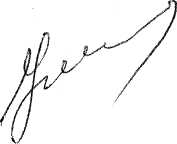              Глава администрации района                                                    И.И. Угнивенко                                                 ПриложениеУтверждён постановлением                                                                                                     администрации Весьегонского района от   28.11.2014 № 702                                                                      ПЛАН               проведения проверок в целях осуществления ведомственного контроля               за соблюдением трудового законодательства и иных нормативных правовых               актов, содержащих нормы трудового права, в муниципальном образовании               Тверской области «Весьегонский район» на 2015 годОб утверждении плана проведения проверок в целях осуществления ведомственного контроля за соблюдением трудового законодательства и иных нормативных правовых актов, содержащих нормы трудового права, в муниципальном образовании Тверской области «Весьегонский район» на 2015 год№ п/пНаименование подведомственного учрежденияСрок проведения1МОУ ДОД «ДЮСШ»февраль3МОУ ДОД «ДШИ»март4МОУ ДОД «Районный дом школьника»сентябрь5.МУ «Молодёжный спортивно-патриотический центр «Кировец»сентябрь